DOKUMEN PELAKSANAAN ANGGARAN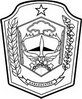 SATUAN KERJA PERANGKAT DAERAH( DPA SKPD )PEMERINTAH KABUPATEN KARANGANYARTAHUN ANGGARAN 2018BELANJA TIDAK LANGSUNGNO DPA SKPD:4.0500510008URUSAN PEMERINTAHAN:4 . 05Urusan Pemerintahan Fungsi Penunjang KepegawaianORGANISASI:4 . 05 . 08Badan Kepegawaian dan Pengembangan Sumber Daya ManusiaSUB UNIT ORGANISASI:4 . 05 . 08 . 01Badan Kepegawaian dan Pengembangan Sumber Daya ManusiaPENGGUNA ANGGARAN/KUASA PENGGUNA ANGGARANNAMANIPJABATAN:::Pengguna Anggaran19611128 198211 1 001Drs. SISWANTO, M.M.FormulirDPA SKPD 2.1DOKUMEN PELAKSANAAN ANGGARANSATUAN KERJA PERANGKAT DAERAHNOMOR DPA SKPD005100Tahun Anggaran 20184.0508PEMERINTAH KABUPATEN KARANGANYARUrusan Pemerintahan:4 . 05Urusan Pemerintahan Fungsi Penunjang KepegawaianOrganisasi:4 . 05 . 08Badan Kepegawaian dan Pengembangan Sumber Daya ManusiaSub Unit Organisasi:4 . 05 . 08 . 01Badan Kepegawaian dan Pengembangan Sumber Daya ManusiaRINCIAN DOKUMEN PELAKSANAAN ANGGARAN BELANJA TIDAK LANGSUNG SATUAN KERJA PERANGKAT DAERAHKODEREKENINGURAIANJUMLAH(Rp)RINCIAN PERHITUNGANSatuan HargaSatuanVolume123456 = 3 x 5BELANJA5 4.398.645.000,00  4.398.645.000,00 BELANJA TIDAK LANGSUNG5 . 15 . 1 . 1Belanja Pegawai 4.398.645.000,00 5 . 1 . 1 . 01Belanja Gaji dan Tunjangan 3.585.345.000,00 5 . 1 . 1 . 01 . 01Gaji Pokok PNS/Uang Representasi 2.752.674.400,00 Gaji Pokok 2.685.536.000,00  2.685.536.000,00 Gaji Pokok- 14,00  191.824.000 bulanAccres 67.138.400,00  67.138.400,00 Accres- 1,00  67.138.400 Tahun5 . 1 . 1 . 01 . 02Tunjangan Keluarga 264.907.175,00 Tunjangan Istri/Suami 206.237.369,00  206.237.369,00 Tunjangan Istri/Suami- 13,00  15.864.413 bulanTunjangan Anak 58.669.806,00  58.669.806,00 Tunjangan Anak- 13,00  4.513.062 bulan5 . 1 . 1 . 01 . 03Tunjangan Jabatan 171.096.900,00 Tunjangan Jabatan Struktural 171.096.900,00  171.096.900,00 Tunjangan Jabatan Struktural- 13,00  13.161.300 bulan5 . 1 . 1 . 01 . 04Tunjangan Fungsional 26.884.000,00 Tunjangan fungsional 26.884.000,00  26.884.000,00 Tunjangan fungsional- 13,00  2.068.000 bulan5 . 1 . 1 . 01 . 05Tunjangan Fungsional Umum 90.233.000,00 Tunjangan Fungsional Umum 90.233.000,00  90.233.000,00 Tunjangan Fungsional Umum- 13,00  6.941.000 bulan5 . 1 . 1 . 01 . 06Tunjangan Beras 170.433.228,00 Tunjangan Beras 166.276.320,00  166.276.320,00 Tunjangan Beras- 12,00  13.856.360 bulanAccres 4.156.908,00  4.156.908,00 Accres- 1,00  4.156.908 tahun5 . 1 . 1 . 01 . 07Tunjangan PPh/Tunjangan Khusus 6.360.042,00 Tunjangan PPh 6.360.042,00  6.360.042,00 Tunjangan PPh- 13,00  489.234 bulan5 . 1 . 1 . 01 . 08Pembulatan Gaji 45.147,00 Pembulatan 45.147,00  45.136,00 Pembulatan- 13,00  3.472 bulan 11,00 Pembulatan- 1,00  11 Tahun5 . 1 . 1 . 01 . 09Iuran BPJS Kesehatan 87.043.296,00 Iuran BPJS Kesehatan 87.043.296,00  87.043.296,00 Iuran BPJS Kesehatan- 12,00  7.253.608 bulan5 . 1 . 1 . 01 . 22Iuran Jaminan Kecelakaan Kerja (JKK) 6.963.480,00 Iuran Jaminan Kecelakaan Kerja (JKK) 6.963.480,00  6.963.480,00 Iuran Jaminan Kecelakaan Kerja (JKK)- 12,00  580.290 bulan5 . 1 . 1 . 01 . 23Iuran Jaminan Kematian (JKm) 8.704.332,00 Iuran Jaminan Kematian (JKm) 8.704.332,00 Formulir DPA SKPD 2.1Halaman 1 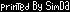 RINCIAN DOKUMEN PELAKSANAAN ANGGARAN BELANJA TIDAK LANGSUNG SATUAN KERJA PERANGKAT DAERAHKODEREKENINGURAIANJUMLAH(Rp)RINCIAN PERHITUNGANSatuan HargaSatuanVolume123456 = 3 x 5 8.704.332,00 Iuran Jaminan Kematian (JKm)- 12,00  725.361 bulan5 . 1 . 1 . 02Belanja Tambahan Penghasilan PNS 813.300.000,00 5 . 1 . 1 . 02 . 06Tambahan Penghasilan Kesejahteraan Pegawai 813.300.000,00 Tambahan Penghasilan Kesejahteraan Pegawai 813.300.000,00  57.000.000,00 Eselon II.b        (1 orang x 12 Bulan)- 12,00  4.750.000 org/bln 39.600.000,00 Eselon III.a        (1 orang x 12 Bulan)- 12,00  3.300.000 org/bln 84.600.000,00 Eselon III.b        (3 orang x 12 Bulan)- 36,00  2.350.000 org/bln 198.000.000,00 Eselon IV.a       (11 orang x 12 Bulan)- 132,00  1.500.000 org/bln 342.000.000,00 Staf golongan III (30 orang x 12 bulan)- 360,00  950.000 org/bln 38.400.000,00 Staf golongan II (4 orang x 12 bulan)- 48,00  800.000 org/bln 8.100.000,00 Staf golongan I (1 orang x 12 bulan)- 12,00  675.000 org/bln 45.600.000,00 Fungsional (4 orang x 12 bulan)- 48,00  950.000 org/blnRp 1.099.662.000,00 Rp 1.099.662.000,00 Rp 1.099.662.000,00 Rp 1.099.659.000,00 Rp 4.398.645.000,00 JumlahTriwulan IVTriwulan IIITriwulan IITriwulan IRENCANA PENARIKAN DANA PER TRIWULANKARANGANYAR, 8 Januari 2018No.N A M ANIPJABATANTANDA TANGANMengesahkan,Kepala Badan Keuangan Daerah selaku Pejabat Pengelola Keuangan DaerahDrs. SUMARNO, M.Si.NIP. 19590702 198102 1 004Formulir DPA SKPD 2.1Halaman 2 